    BFPDI	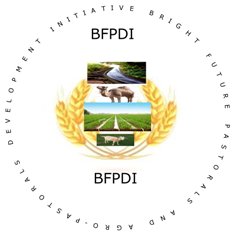                     Organization Profile1.    Basic Information   Name of Organization    : Bright Future Pastoralist and Agro Pastoralist development Initiative •    Acronym:     BFPDI•    Head Office Address    :   ADDIS ABABA•    Contact and Mailing Address:    Solomon Tesfaye•    Phone   :  - Cell: +    0911863299•    E-mail: -   dech96@gmail.com•    Web site:    http://brightfuturepastoralandagropastoraldevinitiatives.wordpress.com/•    Name of Chief Executive:     Solomon Tesfaye •    Contact person:    Solomon Tesfaye•    Designation         :    Executive Director /Chief Executive•    Contact Address    :    Addis Ababa, Lideta Kifle Ketema •    Year of Establishment    :    March, 2013•    Place of Establishment:    Addis Ababa•    Legal status: Bright Future Pastoralist and Agro Pastoralist Development Initiative registered as Ethiopian resident NGO by Ethiopian Charities and Societies Agency  as Ethiopian resident charity  in accordance with charity and society proclamation no, 621/2009.  Registration no 3002 date of registration is march14/20013.2.    Background Information Bright future pastoralist and agro pastoralist development initiative is a local non-governmental organization established in 2013 by few developments oriented individuals who are dedicated for pastoral communities’ development and worked and lived in different pastoral and agro pastoral communities of Ethiopia. It is non-political, non-religious, non-racial, and non-profit-making development organization devoted to make a positive lasting change in pastoral and agro pastoral communities of EthiopiaBright future pastoral and agro pastoral development initiative is committed to see sustainable and alternative livelihood of the pastoral community of Ethiopia and realized the need of cooperation and integration of likeminded organizations, forums, associations in the country. Pastoralists in Ethiopia like in the other African countries pastoralists have continuously suffered from a long history of political, economical, and socio-cultural marginalization. Quite recently the pastoralists’ problems have been exacerbated by climatic shocks such as drought, flood, disease etc. Due to this bright future pastoralist and agro pastoralist initiative will work closely with government of Ethiopia to alleviate the deep rooted problems of this particular society.3.    Vision and Mission Statement of BFPDIVision statement Bright future pastoralist and agro pastoralist is need to see significant contribution of the pastoral and agro pastoral communities’ economy to the country economic developmentMission Statement:To bring positive lasting change in the livelihood of pastoralist and agro pastoralist through implementing evidence based alternative livelihood, capacity building, promoting livestock marketing and action oriented research4.    Values for excellence Commitment -We are dedicated ourselves to generate a meaningful transformation in the live of pastoral and agro pastoral communitiesHuman dignity and Gender equity In all project interventions BFPDI understand the unequal power relations in related to gender. This difference is one of the main underlying causes of poverty and suffering. Especially pastoralists live and work in societies that are permeated by gender differences and gender inequalities, which shape the way that decisions get made, resources get allocated, and people interact with each other. To deeply understand the power differences and design appropriate solution, BFPDI will conduct a detail gender analysis in related to the organization and all projects(both within the organization and in the projects).BFPDI respect the right of all segment of the pastoral communitie. Honesty, Integrity, Sincerity and Transparency Transparency and accountability are key elements of BPDI. All BPDI management and staffs shall promote Honesty, Integrity, Sincerity and Transparency in all activities.  Staff behavior and conduct must consider this value and remain honest, sincere and transparent.Cost Consciousness and sound management of resources All Projects/Programs of BFPDI shall manage and use their resources cost effectively and in some cases in cost recovery basis. 6.    Capability and AccountabilityBeneficiaries of BFPDI shall possess the knowledge, understanding and capability to identify and resolve their problems. Staff of BPDI shall facilitate the process. 7. Cultural sensitivity BFPDI respect the natural rights, culture, indigenous knowledge and institutions in all BFPDI working relations with respect to pastoral communities.
8. Equity and equality – BFPDI adhere to the values and principles of equity and equality in all our engagements with partners and communities
9. Neutrality  BFPDI are non-partial, non-political, non-religious and non-ethnic organization
10. Accountability and transparency  BFPDI are governed by the principles of mutual accountability and transparency
11.    Existing projects/programs BFPDI is a new organization and currently the organization is working in advocacy activity using different social Medias about the livelihood of pastoral communities and climatic impacts. Currently BFPDI have on shelf proposals that promote the resilience capacity of pastoral and agro pastoral community’s from the prevailing climate shocks and have newproposal being prepared.12.    Existing donors of BFPDIBFPDI is using resources from the out for pocket contribution of its dedicated staffs. 13.    Budget of year: Not yet determined14. Offices of BFPDI Number of Offices: planned for the futureHead Office: Adiss Ababa Field (satalite) Offices: Jijiga, Semera14.    Operational Areas of BFPDICurrently BFPDI is working in the regions below however BFPDI might consider expanding its implementation region based on the demand of pastoral and ago pastoral communities in EthiopiaSomali regionAfar regionOromia region15.   Type of beneficiariesPoor and marginalized pastoralist and ago pastoralist communities, Backward, Vulnerable men, women and children who are living in pastoral and agro pastoral part of Ethiopia 16.     Number of BeneficiariesBFPDI estimated that the current on shelf proposal could benefits 1250000(one hundred twenty five thousand) pastoral and ago pastoralists living in the three regions17.   BFPDI Staff Total staff of the Organization:  Currently BFPDI has 12 staffs working volunterly. However the organization has plan to increase the staffs to 75 in the year 2014  18.    Membership/ partnership and collaboration with other organization/agenciesBFPDI will be the Members of pastoralist forum, CRDA and other likeminded organizations and umbrellas 19.    Management Structure BFPDI is following the structure of Ethiopian Charities and Societies Agency guide line which recommend all  Ethiopian resident charity should be structured as below in accordance with charity and society proclamation no, 621/2009.  General AssemblyBoard of DirectorsSecretariatAuditorBFPDI officeGeneral managerProgram and project staffs20.    Organogram of BFPDI         Please see the attachment21.    Internal Accountability  BFPDI office is accountable to the General assembly for its activities. As per the Agency acceptable structure, BFPDI management is responsible to the general assembly Committee for the effective management of the Organization and the program as well as for the proper utilization of funds provided by the different sources. BFPDI is also accountable to its beneficiaries, donors and local communities in all projects implemented in their respective localities